Комитет образования Ленинского района г. БарнаулаМуниципальное бюджетное дошкольное образовательное учреждениеМБДОУ ЦРР Детский сад №160 «Крепыш»Проект по ознакомлению детей 4-5 лет с творчеством К.И.ЧуковскогоТема: «Сказки «дедушки» Чуковского»Автор: Неудахина К.С.2011 г.Актуальность, цель и задачи проекта«Как порой скучна, бедна, непонятна, Неинтересна речь людей Нужно читать Стихи. Поэзия придает речи изыск».А.С.ПушкинХудожественная литература открывает и объясняет ребенку жизнь общества и природы, мир человеческих чувств и взаимоотношений.На сегодняшний день в жизни ребенка происходит замена чтения книг на просмотр телевизора, на игру за компьютером. Дети реже стали прослушивать записи сказок, рассказов. Родители из-за нехватки времени не успевают прочитать детям, даже перед сном, не говоря уже о длительном чтении произведений. Поэтому и существует потребность в работе педагога с детьми – сформировать способность у ребенка к прослушиванию при чтении различных произведений и тем самым привить любовь к чтению книг, и развить в детях чувство бережного отношения к ней.Взрослым стоит обращать внимание детей не только на содержание произведения, но и на выразительные средства языка (ритм, поэтика, слог), которые так ярко выразил в своих произведениях К.И.Чуковский. В своем творчестве он использовал различные жанры литературы: от песни и сказки до исследовательского повествования (книга «ОТ 2 до 5). Все творчество объединено образами ритмичной речи. Красочностью, музыкальностью, которые помогают в развитие у детей словотворчества. Они формируют речевую способность, помогающую замечать красоту и простоту, и богатство русского языка.Цель проекта – обогатить речевой словарь ребенка и развить творческое начало через творчество детского писателя К.И.Чуковского.Задачи: - Знакомить детей с книгой, ее назначением.- Расширять знания детей о русских писателей.- Знакомить детей с творчеством детского писателя К.И.Чуковского.- Совершенствовать и обогащать читательский опыт детей.- Знакомить с некоторыми особенностями жанра художественной литературы (сказки, стихи, песенки).- Развивать подражание и детскую впечатлительность, эмоциональность.- Поощрять внимательное прослушивание художественного произведения.- Формировать у детей способность устанавливать причинные связи, различать границы фантастического и реального.- Учить составлять текст сказки или песенки, основываясь на книжные иллюстрации.- Стимулировать выразительное исполнение наизусть стихов, песенок, сказок по творчеству К.И.Чуковского.- Отображать сюжеты сказок К.И.Чуковского через театрализованную деятельность.- Работать с дидактическим и игровым материалом.Ведущая педагогическая деятельность – обобщение знаний детей о значимости книг в жизни человека.Сроки реализации: краткосрочный  (2 недели).Теоретическая основа проекта: О.С.Ушакова, Н.В.Гавриш «Знакомство с литературой детей 3-5 лет».2. Е.Е.Зуборева «Детская литература».3. Л.Н.Елисеева «Хрестоматия для маленьких».К.И.Чуковский «Сказки, стихи, песенки».Журнал «Звездочка наша», статья «здравствуй, книга!»Этапы реализации.Подготовительный этап:- изучить методическую и художественную литературу .- создать выставку книг К.И.Чуковского с иллюстрационным материалом.- обновить цифровую запись сказок, стихов, песенок для детского прослушивания. - оформить методическое пособие для познавательного занятия «Портреты детских писателей 20 века».Оформить консультационный материал «Здравствуй, книга!», «Какие книги полезны детям?», «Стихотворные сказки «дедушки Чуковского».- изготовить игровой и дидактический материал по сказкам «Чудесный мешочек»,  «Собери картинку», «Угадай сказку», игра-лото «Сказки нашего времени».Основной этап:Работа с родителями- предоставление информационного материала.- оформление выставки семейных работ по произведениям К.И.Чуковского «В гостях у сказки».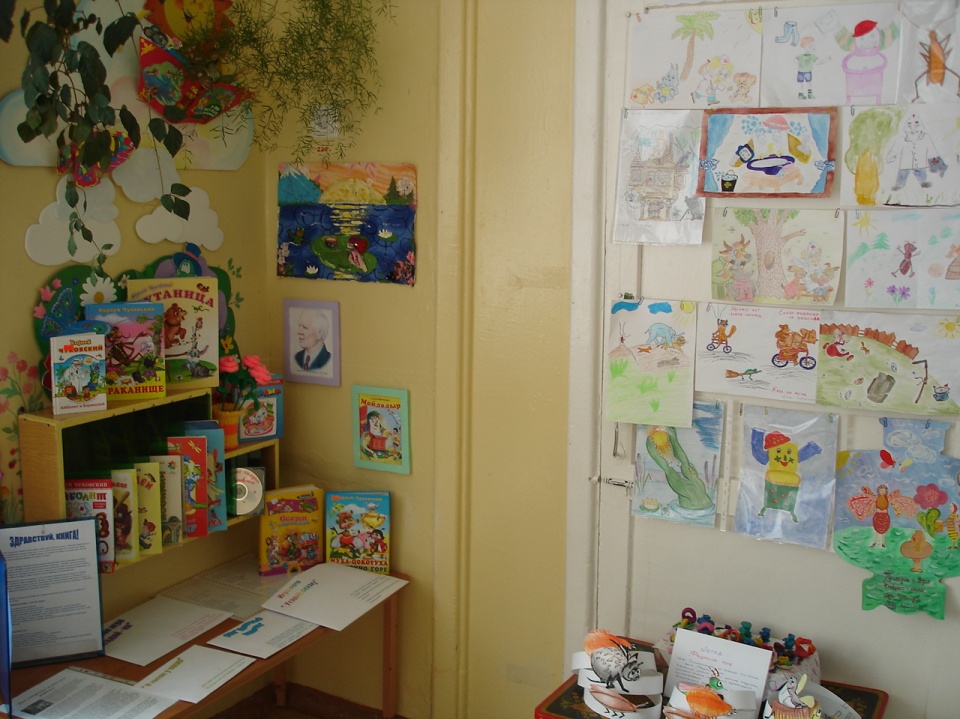 - изготовление костюмов и декораций к театральному представлению по сказкам «Муха-Цокотуха».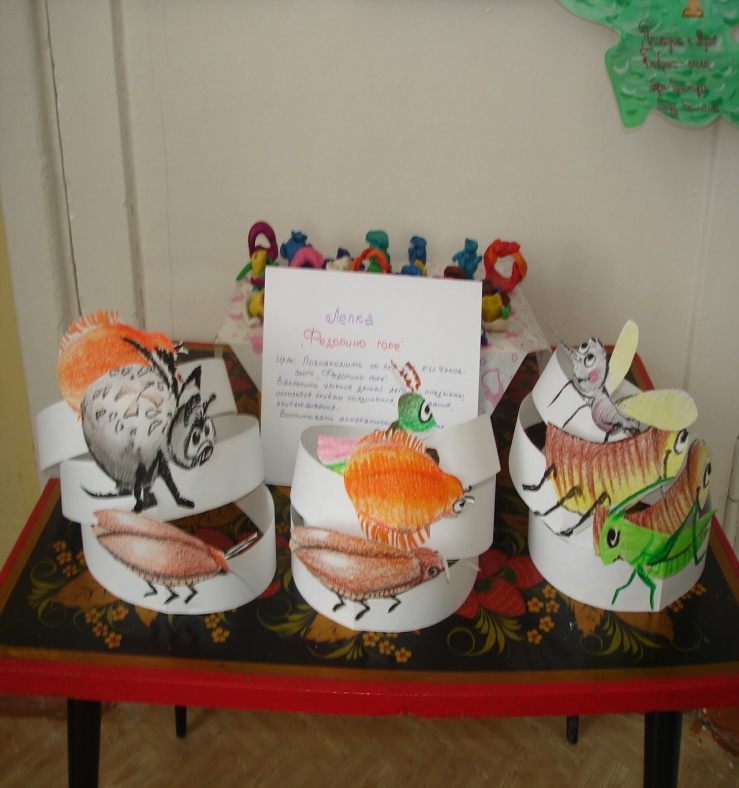 - подбор атрибутов к сюжетно – ролевой игре «Театр».- разучивание отрывков из сказок К.И.Чуковского по желанию детей.Работа с детьми- проведение занятий по теме: «Береги книгу!», «Мойдодыр», «День рождения дедушки «Корнея».- Игра-драматизация по сказке «Муха-Цокотуха».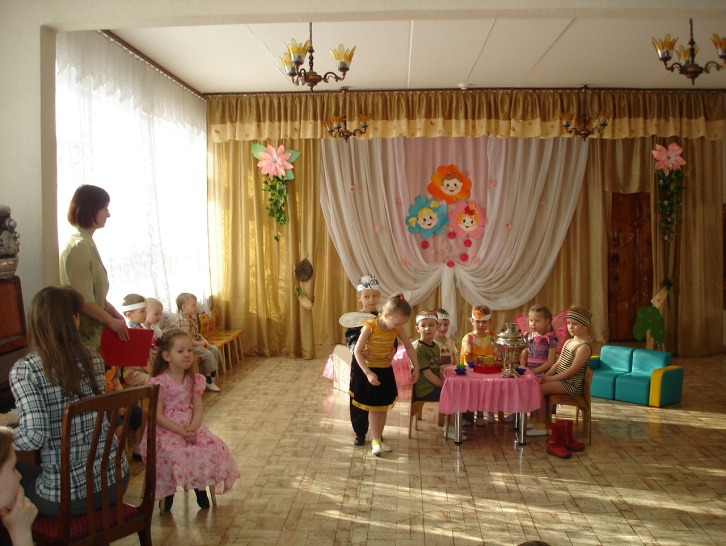 - выразительное чтение стихов «Слониха читает», «Свинки», «Бутерброд», «Федотка», «Черепаха».- чтение сказки по ролям «Айболит и Бармалей», «Телефон».- лепка из пластилина посуды по мотивам сказки «Федорино горе».- беседа по творчеству К.И.Чуковского.- отгадывание сказок по прочитанному отрывку.- прослушивание цифровых записей сказок, песен, стихов.- беседа «Что такое театр?»- исполнение народных песен, переведенных К.И.Чуковским с анг. языка «Барабек», «дженни», «Курица».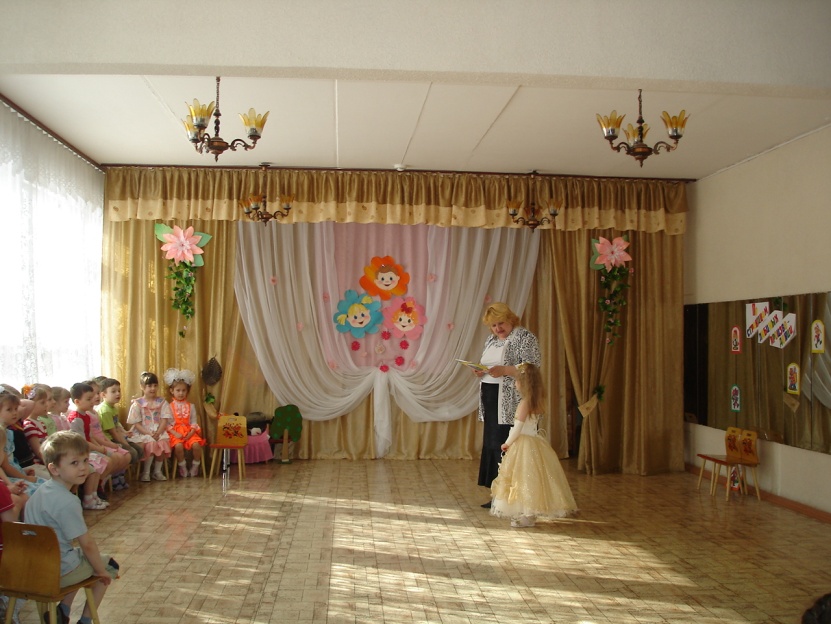 - игровые действия с дидактическим материалом в свободной деятельности «Чудесный мешочек», «Угадай сказку», «Собери картинку».Предметно-развивающая среда- выставка рисуночных работ «В гостях у сказки».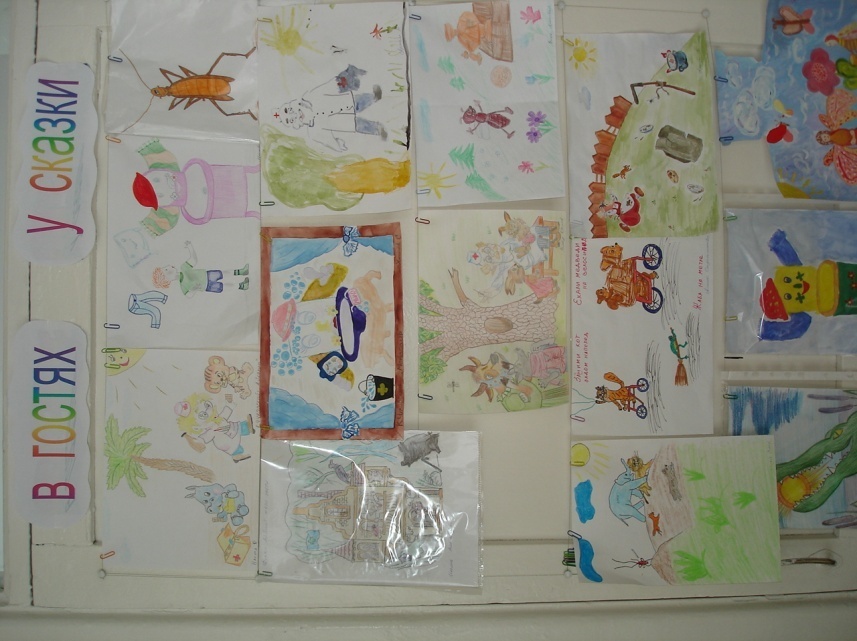 - Создание атрибутов к сюжетно-ролевой игре «Театр».- Оформление литературного уголка.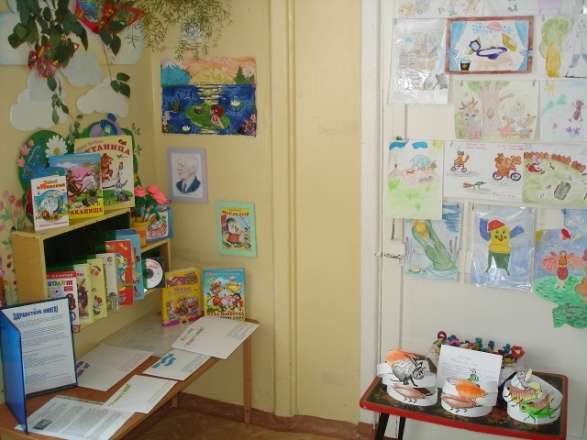 - Оформление консультативного материала.- Пополнение дидактического материала.Обобщающий этап:- Презентация результатов проекта в форме театрализованной деятельности по мотивам сказки «Муха-Цокотуха».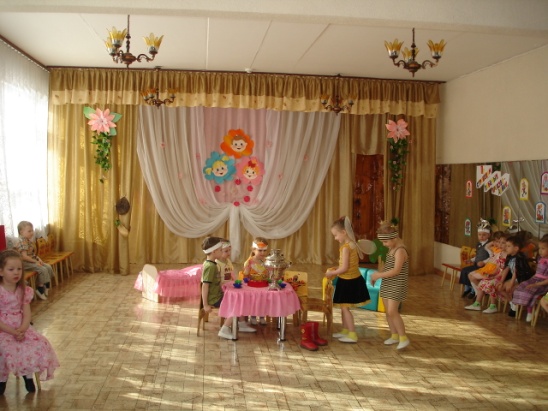 - Обобщение материалов проекта в виде мини-выставки «Сказки«дедушки» Чуковского».Ожидаемый результат.Расширение знаний и приобщение детей к художественной литературе, повешение культурно-нравственного потенциала ребенка, развитие образной и фонематической речи ребенка и театрализованного мастерства.Обогащение предметно-развевающей среды группы, создание благоприятного взаимодействия между родителями и детьми, между сверстниками.Участники: дети 4-5 лет, родители, воспитатели, узкие специалисты.Диагностика Показателями для определения уровня ознакомления с художественной литературой и ее различными областями явились знания о творчестве К.И.Чуковского и собственно творческая деятельность детей (чтение наизусть стихов, беседы о писателях, проведение театрализованного представления по мотивам сказки, изображение героев произведений); помощь родителей в организации проекта (изготовление атрибутов к театру, создание выставки рисуночных работ, подбор цифровых записей сказок).По итогам диагностики по ознакомлению детей с художественной литературой были выявлены следующие результаты:Общественное признание результатов проектной деятельностиОпыт автора регулярно обобщается с учетом педагогических задач на новый учебный год. Комитет образования Ленинского района г. БарнаулаМуниципальное бюджетное дошкольное образовательное учреждениеМБДОУ ЦРР Детский сад №160 «Крепыш»Проект по формированию убеждений и привычек ЗОЖТема: «Витамины – витаминчики»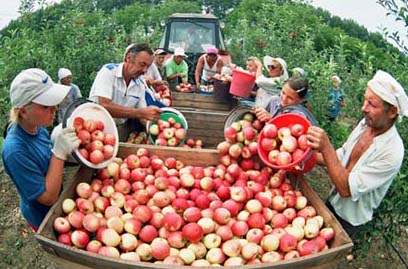 Автор: Неудахина К.С.2012 г.Актуальность, цель, задачиЗдоровье всего дороже!(Пословица).УровниВ начале проектаВ конце проектаВысокий12,5%16,6%Средний70,8%75%Низкий16,7%8,4%